Uitwerken van haakjes (Distributiviteit) Basis oefeningen Reken uit met gebruik van distributiviteitOptellen eentermen veeltermen Vermenigvuldigen eentermen veeltermen  Video op Youtube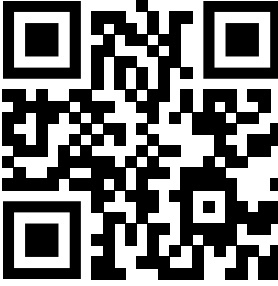  Video op YoutubeInteractieve Oefening 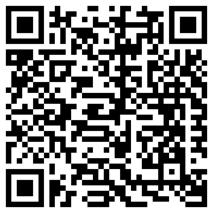 103 x 8 = 69 x 7 =88 x 9 =301 x 9 =40 x 13 =51 x 12 =78 x 9 =1005 x 12 =31 x 18 =29 x 11 =Video op Youtube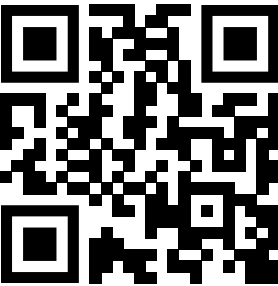 Interactieve Oefening 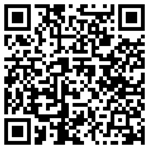 Video op YoutubeInteractieve Oefening 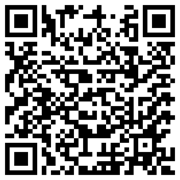 